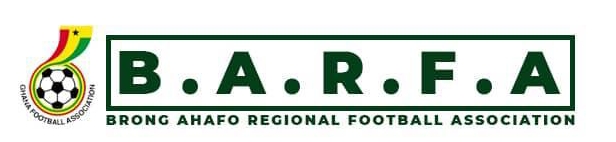 DIVISION TWO MIDDLE LEAGUE FIXTURES 2021/2022OHENE AMEYAW PARK (TECHIMAN)FIXTURE 1 WEDNESDAY (29/06/2022)TECHIMAN ADEPA SC		V	TECHIMAN LIBERTY YOUTH FC -11:00AMAFRANCHOMAN FC		V	TECHIMAN GOLDSTARS FC	-3:00PMFIXTURE 2	         FRIDAY (01/07/2022)TECHIMAN GOLDSTARS FC	V	TECHIMAN ADEPA SC	-8:00AMAFRANCHOMAN FC		V	TECHIMAN LIBERTY YOUTH -1:00PMFIXTURE 3	         SUNDAY (01/07/2022)TECHIMAN ADEPA SC		V	AFRANCHOMAN FC	-3:00PMTECHIMAN GOLDSTARS FC	V	TECHIMAN LIBERTY YOUTH -11:00AM 